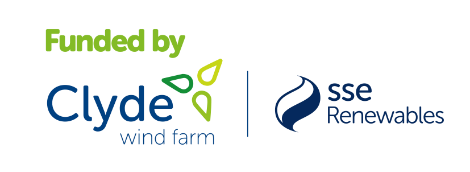 APPLICATION FORMName of Group:Contact Person:Telephone:Email Address:Purpose of GrantBudgetI agree to the terms and conditions of the grant (please tick)Please tick this box to acknowledge that if your application is successful BCC may use your approved grant as an example in future BCC Newsletters or in BCC promotions. (We will not share your contact details.)   Data protectionThe Community Council will use the information you give them to help assess your application and administer any grant they award you. Please return this form to lesleycraise@btinternet.com or submit online.Our full privacy statement can be found on the BCC website here:  https://biggarcc.weebly.com